Лэпбук «Дикие и домашние животные»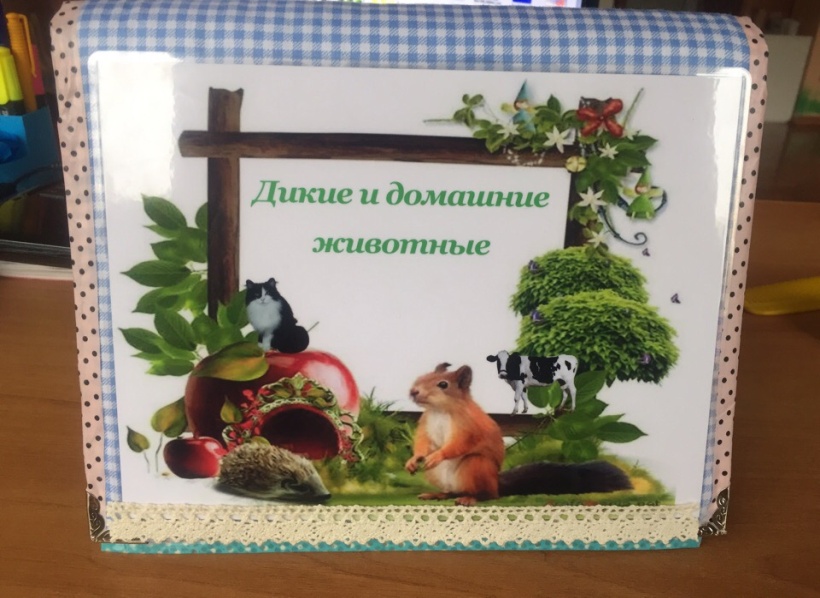 Цель: познакомить детей с дикими и домашними животными,учить сравнивать их по внешнему виду,месту их обитания. рассказать чем питаются животные,где живут. В чём отличительная особенность между дикими и домашними животными.Задачи:- Учить сравнивать, наблюдать, развивать мышление, речь, воображение,- Способствовать закреплению знаний о животных, об их внешнем виде;- Обогащать словарный запас.- Закреплять знания о некоторых отличительных особенностях в поведении животных- Воспитывать доброе отношение к животным, любовь к ним и заботу о них.- Развивать внимание, наблюдательность, быстроту реакции.- Воспитывать любовь к животнымВ Лэпбуке я использовала следующее:1. Знакомство с дикими и домашними животными (в отдельные карманы я разложила диких и домашних животных2. Чем питаются дикие и домашние животные (я сделала барабан со стрелками, которыми дети выбирают пищу животному,которой он питается.) 3. Дидактическая игра " Найди хвост животного"4. Дидактическая игра "Найди тень животного"5. Загадки про животных6. Стихи про животных7. Распечатала картинки с изображением деревни и леса, к которым дети должны подобрать животных по среде обитания. К животным я приклеила липучки, которые они прикрепляли к картинке.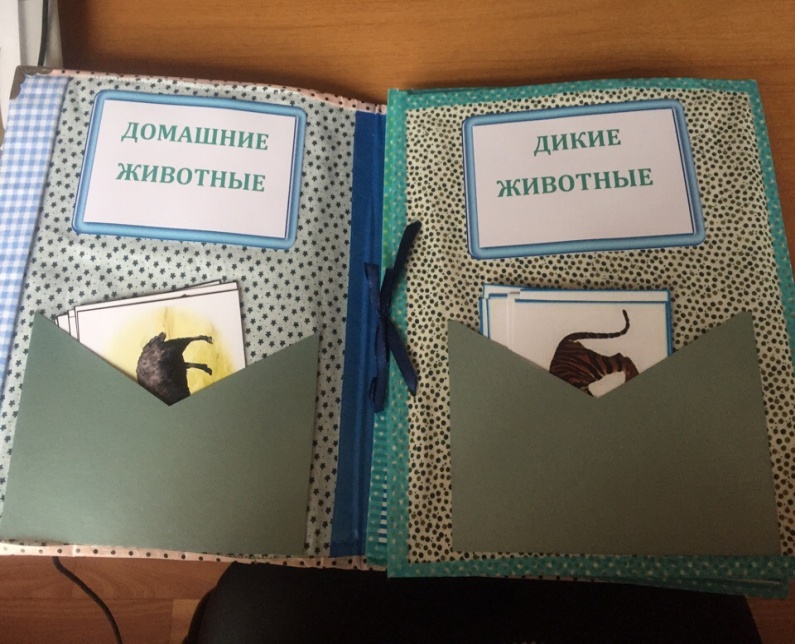 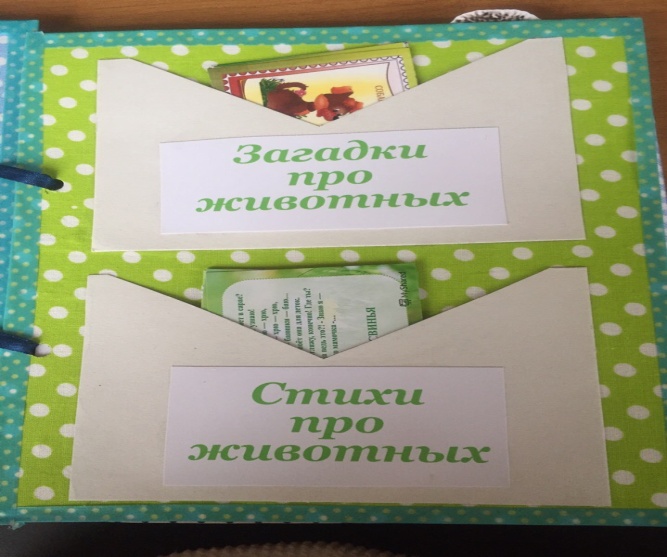 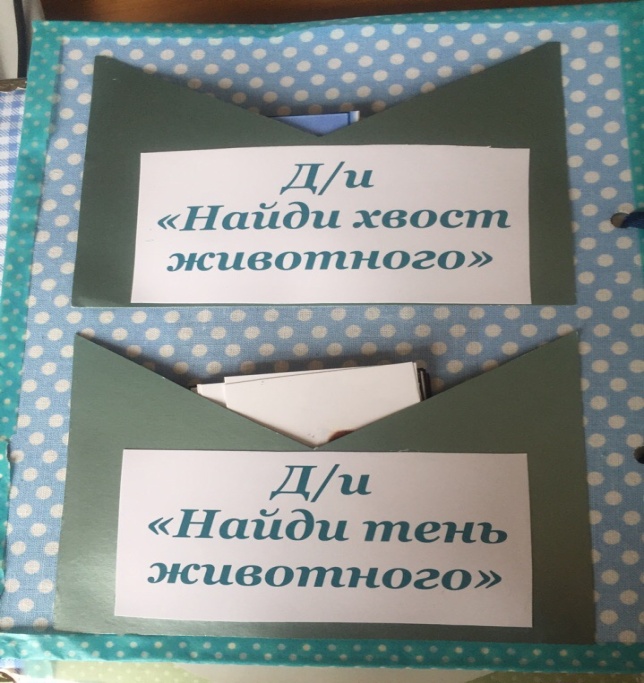 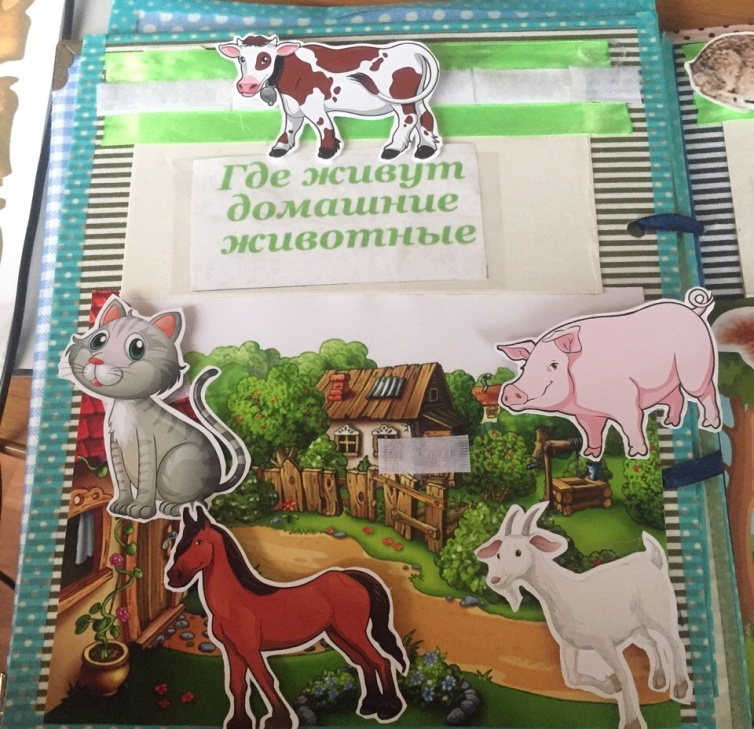 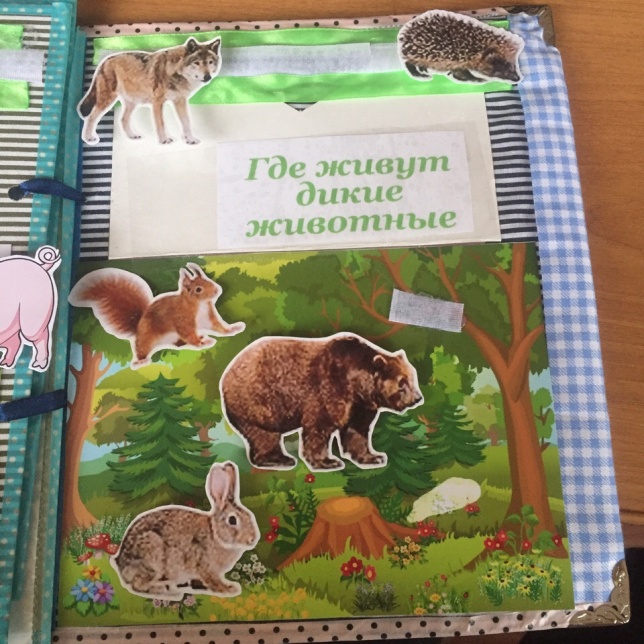 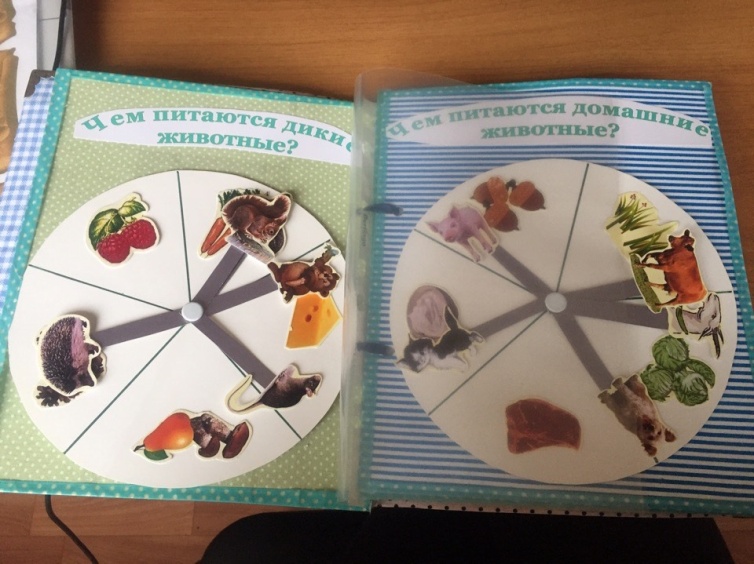 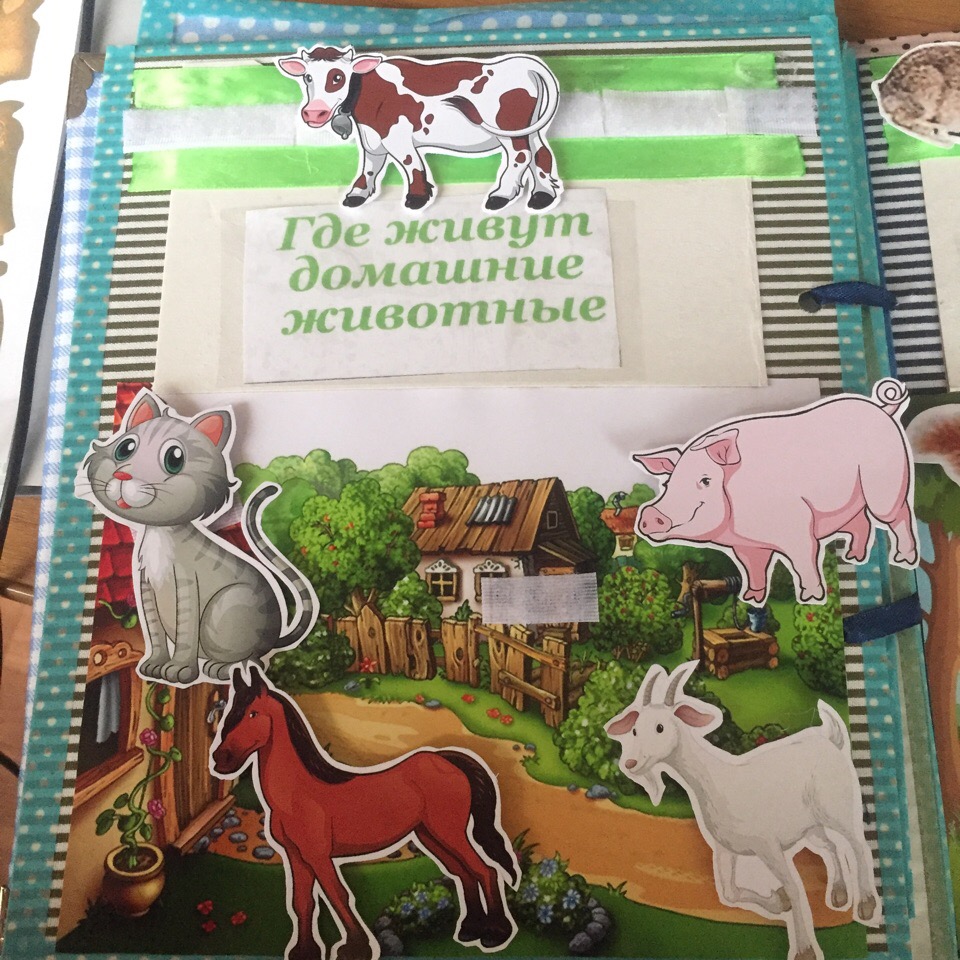 